3.1: Investigating quadratic functions in vertex form (Day 1)Objectives:Define a quadratic function.Determine the effects of “p” and “q” on the graph of A quadratic function is a function of degree 2. (recall: degree = highest exponent value).	for example:  f(x) = x2 is the simplest form of a quadratic functionIn general, a quadratic function is of the form: , where Ex. 1:	Graph the function  using a table of values.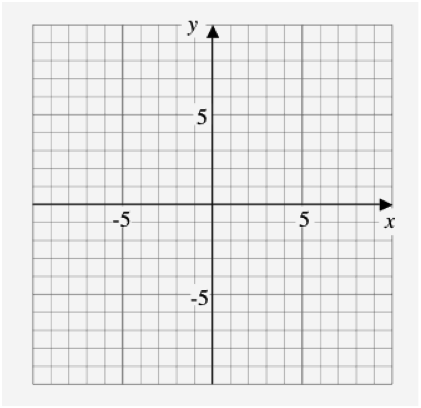 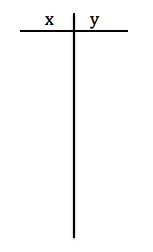 Definitions:Parabola: the shape of the graph of a quadratic equationVertex: the highest (maximum) or lowest (minimum) point of the parabolaAxis of symmetry: the equation of the vertical line that passes through the vertex	(note: vertical line equations are always of the form x = p)	* Always graph at least 5 points clearly when graphing a parabola *Graphing :How does q change the graph if y = x2?Ex. 2:	Graph  using a table of values.Ex. 3:	Graph  using a table of values. Graph both on www.desmos.com, how does q change the graph if y = x2?The “q” value is the _____________  _________________ of the parabola To graph, simply shift the graph of  _____ or __________ by the value of “q”Graphing :Ex. 4: 	Graph  using a table of values.Ex. 5: 	Graph  using a table of values.Graph both on www.desmos.com,  how does p change the graph if y = x2?The “p” value is the _____________________  ____________of the parabola 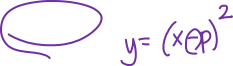 To graph, simply shift the graph of  ____________ or ____________ by the opposite value of p.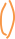 Ex. 5:	Graph  by comparing to the graph of Ex. 6:	Graph  Assignment: Insert 6 different  quadratic functions into www.desmos.com.  Print the graph off, create a legend using different colors and labeling the equation of the function.  State the vertex, axis of symmetry, domain, range, and any intercepts for one of the quadratic functions.Insert 6 different  quadratic functions into www.desmos.com.  Print the graph off, create a legend using different colors and labeling the equation of the function.  State the vertex, axis of symmetry, domain, range, and any intercepts for one of the quadratic functions.3.1: Investigating quadratic functions in vertex form (Day 2)Objectives:Determine the effects of “a” on the graph of Graph any quadratic function in vertex form Ex. 1: Graph the following on the same grid using www.desmos.com. 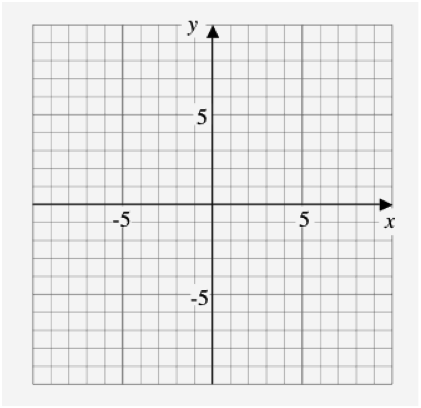 	a) 	b) 	c) 	d) What effect does the value of “a” have on the graph?If a > 0: the parabola opens ______If a < 0: the parabola opens ______The value of a is the “stretch” of the parabola.We graph  by multiplying the values of  by “a”Ex. 2:	Graph  by comparing to .  Use a table of values.In general for any parabola in vertex form vertex: (p, q)  	* note sign change on “p”equation of the axis of symmetry: x = pTo graph Graph vertex (p, q)Graph 2 points on either side of the vertex using the stretch value of “a” compared to .Ex. 3:	Graph Ex. 4: 	Determine the quadratic function written in the standard form with the 	given information:	a) vertex ( 3, – 5 ) , and a = 2	b) congruent to , opens down, and vertex (– 3, – 3 )		c) vertex (0, 3), passing through (3, 4)		d) vertex (4, –1), and y – intercept 3Ex.5:	Write the equation from Example 3, part a, in general form ()3.2: Investigating quadratic functions in standard formObjectives:Determine the vertex, axis of symmetry, domain and range for quadratic functions in standard form.Use a graphing calculator to graph quadratic functions.Analyze word problems involving quadratic functions.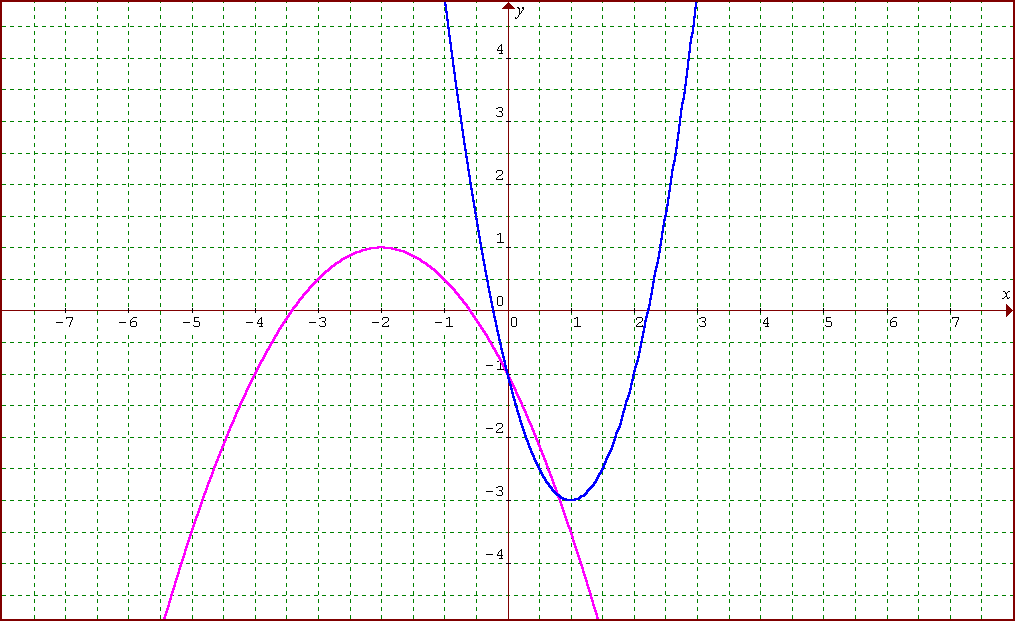 Part 1.  Graph each of the following functions using a graphing calculator.  For each function,  determine the coordinates of the vertex and any intercepts. Round to the nearest tenth, where necessary for 1 to 4 and to the nearest hundredth for 5. 1.   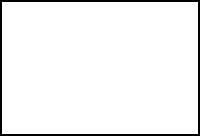 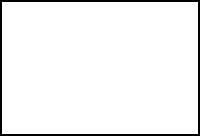       vertex:      the y-intercept:      the x-intercepts:2.   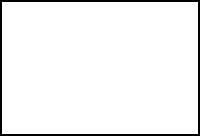       vertex:      the y-intercept:      the x-intercepts:3.   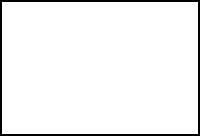       vertex:      the y-intercept:      the x-intercepts:4.   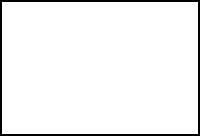       vertex:      the y-intercept:      the x-intercepts:5.   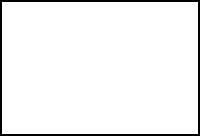       vertex:      the y-intercept:      the x-intercepts:Part 2. Problem Solving. Solve using a graphing calculator. Round answers to the nearest hundredth.  A rock is thrown off a cliff.  The height, in metres, with respect to time, in seconds, is defined by the quadratic function .  a)   What is the maximum height?	 				_______________b)  When does it reach this height?					_______________How long does it take to reach the ground?				_______________How high is the cliff?							_______________What is the domain of this function?					_______________2.   A rectangular pen is to be built along the side of a barn to house chickens. Find the maximum area that can be enclosed with 60 m of fencing       if the barn is one side of the enclosure.                        		_______________b)  What are the dimensions that gives the maximum area?		_______________3.3: Completing the SquareObjectives:Converting quadratic functions from standard to vertex form.Writing quadratic functions to model situations.Given a quadratic function in standard form  we don’t know how to graph by hand.We can RE-WRITE the standard form into vertex form by the method of completing the square.Ex. 1: Rewrite  in vertex form.Why do you think this is called completing the square? Where is the square?Ex. 2:	Rewrite  in vertex form.To complete the square:Factor out ‘a’ from the two terms with x (if necessary).Add and subtract  inside of the brackets from part 1.Move the subtracts value outside of the brackets by multiplying by ‘a’.Factor x terms inside of brackets.Simplify constant terms outside of the brackets.Ex. 3:	Graph the function  by re-writing in vertex form. State the vertex, axis of 	symmetry, maximum or minimum and domain/range.Ex. 4:	We will be roping off a swimming area down at Kits Beach for the day. If we have only 100 m 	of rope and want a maximized swimming area, what should the dimensions of the area be?